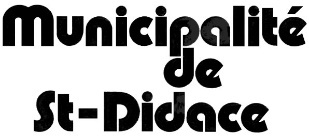 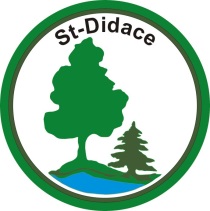 Ordre du jour session 11 novembre 2019OUVERTURE DE LA SÉANCELECTURE ET ADOPTION DE L’ORDRE DU JOURADOPTION DU PROCÈS-VERBAL ADMINISTRATION GÉNÉRALE4.1  Avis de motion : règlement sur la taxation 2020Mandat pour services juridiques forfaitairesMandat pour représentation en Cour municipaleAvis de motion -modifiant le regl 310-2016-08Présentation du projet de règlement 310-1-2019Avis de motion- règlement 346-2019 délégation du pouvoir de dépenserPrésentation du projet de règlement 346-2019Démolition d’un partie du 531 Principale et érection d’un murFINANCES5.1  Rapport des activités financières5.2  Adoption des comptes5.3 Décompte #1- chemin de LanaudièreSÉCURITÉ PUBLIQUE6.1  Opposition à la fermeture du poste de police à Saint-GabrielTRANSPORT ET VOIRIE7.1  Modification de la résolution 2019-10-222 (circulation de vtt)7.2	Nouveau cellulaire aux Travaux publics7.3  Dossier de la rue Principale, suiviHYGIÈNE ET ENVIRONNEMENT8.1  Règlement 344-2019 régissant le lac Maskinongé…SANTÉ ET BIEN-ÊTREAMÉNAGEMENT ET URBANISME10.1 Dépôt du rapport sur l’émission des permis du mois d’octobre 201910.2 Résultat de la demande de participation référendaire du regl 340-201910.3  Règlement 341-2019 - implantation résidentielle en zone de villégiature et notion de voie de circulation10.4 Premier projet du règlement 347-2019 sur les usages conditionnels10.5 Avis de motion du règlement 347-2019LOISIRS  12.    VARIA 13.    COMMUNICATION DU CONSEILPÉRIODE DE QUESTIONSLEVÉE DE L’ASSEMBLÉELes séances du conseil sont publiques, elles ne sont cependant pas une tribune d’opinion publique.•	Le conseil municipal représente la population et prend les décisions.•	Les réunions du conseil ne sont pas des assemblées publiques où les citoyens peuvent participer activement.  Ils peuvent poser des questions, lors de la période de questions, mais il ne s’agit pas d’une période d’argumentation.•	La personne qui préside l’assemblée ou un autre membre du conseil peut ne pas répondre sur-le-champ, s’il ne dispose pas de l’information requise.  Ainsi, si la question exige une recherche ou une consultation plus approfondie, la réponse peut être fournie à une assemblée ultérieure.